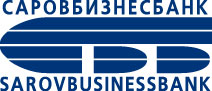 ОТЧЕТ об итогах голосованияна годовом общем собрании акционеров Акционерного общества «САРОВБИЗНЕСБАНК»Полное фирменное наименование общества: Акционерное общество «САРОВБИЗНЕСБАНК».Место нахождения общества: Россия, 607188, Нижегородская область, город Саров, ул. Силкина, д.13.Адрес общества: Россия, 607188, Нижегородская область, город Саров, ул. Силкина, д.13.Вид общего собрания: Годовое общее собрание акционеров. Форма проведения общего собрания: Заочное голосование. Дата, определения (фиксации) лиц, имевших право на участие в общем собрании: 05 июня 2021 года.Дата проведения годового общего собрания акционеров: 29 июня 2021 года.Дата окончания приема бюллетеней для голосования: 29 июня 2021 года.Почтовый адрес, по которому направлялись заполненные бюллетени для голосования: 603000, г.Нижний Новгород, ул.Малая Покровская, дом 7.В протоколе годового общего собрания акционеров используется следующий термин: Положение – Положение об общих собраниях акционеров № 660-П, утвержденное Банком России 16 ноября 2018 года.В соответствии со ст. 56 Федерального закона от 26.12.1995 N 208-ФЗ «Об акционерных обществах» функции счетной комиссии выполнял Регистратор Общества – Акционерное общество ВТБ Регистратор. Местонахождение Регистратора: г. Москва. Адрес Регистратора: 127015, город Москва, улица Правды, дом 23.Уполномоченное лицо Регистратора: Наумкина Вера Николаевна, действующая по доверенности №311220/552 от 31.12.2020.Повестка дня общего собрания:1. Утверждение годового отчета, годовой бухгалтерской (финансовой) отчетности АО «САРОВБИЗНЕСБАНК» по результатам 2020 финансового года.2. Распределение прибыли (в том числе выплата (объявление) дивидендов) и убытков АО «САРОВБИЗНЕСБАНК» по результатам 2020 года.3. Выплата вознаграждения и (или) компенсации расходов членам Совета директоров АО «САРОВБИЗНЕСБАНК», членам Ревизионной комиссии АО «САРОВБИЗНЕСБАНК», связанных с выполнением ими своих функций в 2020 году.4. Избрание членов Совета директоров АО «САРОВБИЗНЕСБАНК».5. Избрание членов Ревизионной комиссии АО «САРОВБИЗНЕСБАНК».6. Утверждение аудиторской организации АО «САРОВБИЗНЕСБАНК» на 2021 год.7. Утверждение Устава АО «САРОВБИЗНЕСБАНК» в новой редакции.8. Утверждение Положения «О Совете директоров АО «САРОВБИЗНЕСБАНК»» в новой редакции.9. Утверждение Положения «О Правлении АО «САРОВБИЗНЕСБАНК»» в новой редакции.Вопрос № 1 повестки дня: Утверждение годового отчета, годовой бухгалтерской (финансовой) отчетности АО «САРОВБИЗНЕСБАНК» по результатам 2020 финансового года.Число голосов, которыми обладали лица, включенные в список лиц, имеющих право на участие в общем собрании для голосования по данному вопросу повестки дня: 1 257 993 694.Число голосов, приходившихся на голосующие акции общества по данному вопросу повестки дня, определенное с учетом положений пункта 4.24 Положения: 1 257 993 694.Число голосов, которыми обладали лица, принявшие участие в общем собрании, по данному вопросу повестки дня: 1 061 650 800.Кворум - 84.39237%.Кворум по данному вопросу имеется.Формулировка решения:- Утвердить годовой отчет АО «САРОВБИЗНЕСБАНК» по результатам 2020 финансового года.- Утвердить годовую бухгалтерскую (финансовую) отчетность АО «САРОВБИЗНЕСБАНК» по результатам 2020 финансового года.Результаты голосования:Принятое решение по вопросу № 1 повестки дня: - Утвердить годовой отчет АО «САРОВБИЗНЕСБАНК» по результатам 2020 финансового года.- Утвердить годовую бухгалтерскую (финансовую) отчетность АО «САРОВБИЗНЕСБАНК» по результатам 2020 финансового года.Вопрос № 2 повестки дня: Распределение прибыли (в том числе выплата (объявление) дивидендов) и убытков АО «САРОВБИЗНЕСБАНК» по результатам 2020 года.Число голосов, которыми обладали лица, включенные в список лиц, имеющих право на участие в общем собрании для голосования по данному вопросу повестки дня: 1 257 993 694.Число голосов, приходившихся на голосующие акции общества по данному вопросу повестки дня, определенное с учетом положений пункта 4.24 Положения: 1 257 993 694.Число голосов, которыми обладали лица, принявшие участие в общем собрании, по данному вопросу повестки дня: 1 061 650 800.Кворум - 84.39237%.Кворум по данному вопросу имеется.Формулировка решения:Чистую прибыль АО «САРОВБИЗНЕСБАНК», полученную по результатам 2020 года в сумме 709 601 281 рубль 42 копейки не распределять. Не объявлять и не выплачивать дивиденды по обыкновенным акциям АО «САРОВБИЗНЕСБАНК» по результатам 2020 года.Результаты голосования:Принятое решение по вопросу № 2 повестки дня: Чистую прибыль АО «САРОВБИЗНЕСБАНК», полученную по результатам 2020 года в сумме 709 601 281 рубль 42 копейки не распределять. Не объявлять и не выплачивать дивиденды по обыкновенным акциям АО «САРОВБИЗНЕСБАНК» по результатам 2020 года.Вопрос № 3 повестки дня: Выплата вознаграждения и (или) компенсации расходов членам Совета директоров АО «САРОВБИЗНЕСБАНК», членам Ревизионной комиссии АО «САРОВБИЗНЕСБАНК», связанных с выполнением ими своих функций в 2020 году.Число голосов, которыми обладали лица, включенные в список лиц, имеющих право на участие в общем собрании для голосования по данному вопросу повестки дня: 1 257 993 694.Число голосов, приходившихся на голосующие акции общества по данному вопросу повестки дня, определенное с учетом положений пункта 4.24 Положения: 1 257 993 694.Число голосов, которыми обладали лица, принявшие участие в общем собрании, по данному вопросу повестки дня: 1 061 650 800.Кворум - 84.39237%.Кворум по данному вопросу имеется.Формулировка решения:- Не выплачивать вознаграждение и (или) компенсацию расходов членам Совета директоров АО «САРОВБИЗНЕСБАНК», связанных с выполнением ими своих функций в 2020 году. - Не выплачивать вознаграждение и (или) компенсацию расходов членам Ревизионной комиссии АО «САРОВБИЗНЕСБАНК», связанных с выполнением ими своих функций в 2020 году.Результаты голосования:Принятое решение по вопросу № 3:- Не выплачивать вознаграждение и (или) компенсацию расходов членам Совета директоров АО «САРОВБИЗНЕСБАНК», связанных с выполнением ими своих функций в 2020 году. - Не выплачивать вознаграждение и (или) компенсацию расходов членам Ревизионной комиссии АО «САРОВБИЗНЕСБАНК», связанных с выполнением ими своих функций в 2020 году.Вопрос № 4 повестки дня: Избрание членов Совета директоров АО «САРОВБИЗНЕСБАНК».Число голосов, которыми обладали лица, включенные в список лиц, имеющих право на участие в общем собрании для голосования по данному вопросу повестки дня: 8 805 955 858.Число голосов, приходившихся на голосующие акции общества по данному вопросу повестки дня, определенное с учетом положений пункта 4.24 Положения: 8 805 955 858.Число голосов, которыми обладали лица, принявшие участие в общем собрании, по данному   вопросу повестки дня: 7 431 555 600.Кворум - 84.39237%.Кворум по данному вопросу имеется.Формулировка решения: Избрать в Совет директоров АО «САРОВБИЗНЕСБАНК» следующих лиц:Решетникова Вячеслава ПетровичаЕременко Руслана ЮрьевичаЗавалко Максима ВалентиновичаПечатникова Анатолия ЮрьевичаКрасникова Сергея ПавловичаСидорова Георгия ИгоревичаТомашевского Вячеслава ВячеславовичаРезультаты голосования:Принятое решение по вопросу № 4: Избрать в Совет директоров АО «САРОВБИЗНЕСБАНК» следующих лиц:Решетникова Вячеслава ПетровичаЕременко Руслана ЮрьевичаЗавалко Максима ВалентиновичаПечатникова Анатолия ЮрьевичаКрасникова Сергея ПавловичаСидорова Георгия ИгоревичаТомашевского Вячеслава ВячеславовичаВопрос № 5 повестки дня: Избрание членов Ревизионной комиссии АО «САРОВБИЗНЕСБАНК».Число голосов, которыми обладали лица, включенные в список лиц, имеющих право на участие в общем собрании для голосования по данному вопросу повестки дня: 1 257 993 694.Число голосов, приходившихся на голосующие акции общества по данному вопросу повестки дня, определенное с учетом положений пункта 4.24 Положения: 1 257 993 694.Число голосов, которыми обладали лица, принявшие участие в общем собрании, по данному вопросу повестки дня: 1 061 650 800.Кворум – 84.39237%.Кворум по данному вопросу имеется.Формулировка решения: Избрать в Ревизионную комиссию АО «САРОВБИЗНЕСБАНК» следующих лиц:Ежова Анатолия ВладимировичаОвчинникова Александра НиколаевичаРыбак Марину ВладимировнуРезультаты голосования:Кандидат: Ежов Анатолий ВладимировичКандидат: Овчинников Александр НиколаевичКандидат: Рыбак Марина ВладимировнаПринятое решение по вопросу № 5: Избрать в Ревизионную комиссию АО «САРОВБИЗНЕСБАНК» следующих лиц:Ежова Анатолия ВладимировичаОвчинникова Александра НиколаевичаРыбак Марину ВладимировнуВопрос № 6 повестки дня: Утверждение аудиторской организации АО «САРОВБИЗНЕСБАНК» на 2021 год.Число голосов, которыми обладали лица, включенные в список лиц, имеющих право на участие в общем собрании для голосования по данному вопросу повестки дня: 1 257 993 694.Число голосов, приходившихся на голосующие акции общества по данному вопросу повестки дня, определенное с учетом положений пункта 4.24 Положения: 1 257 993 694.Число голосов, которыми обладали лица, принявшие участие в общем собрании, по данному вопросу повестки дня: 1 061 650 800.Кворум - 84.39237%.Кворум по данному вопросу имеется.Формулировка решения: Утвердить в качестве аудиторской организации АО «САРОВБИЗНЕСБАНК» для проведения аудита бухгалтерской (финансовой) отчетности за отчетный 2021 год, подготовленной по Российским стандартам бухгалтерского учета и Международным стандартам финансовой отчетности, АО «КПМГ» (Основной регистрационный номер записи в реестре аудиторов и аудиторских организаций СРО аудиторов Ассоциация «Содружество» № 12006020351 от 27.10.2016).Результаты голосования:Принятое решение по вопросу № 6: Утвердить в качестве аудиторской организации АО «САРОВБИЗНЕСБАНК» для проведения аудита бухгалтерской (финансовой) отчетности за отчетный 2021 год, подготовленной по Российским стандартам бухгалтерского учета и Международным стандартам финансовой отчетности, АО «КПМГ» (Основной регистрационный номер записи в реестре аудиторов и аудиторских организаций СРО аудиторов Ассоциация «Содружество» № 12006020351 от 27.10.2016).Вопрос № 7 повестки дня: Утверждение Устава АО «САРОВБИЗНЕСБАНК» в новой редакции.Число голосов, которыми обладали лица, включенные в список лиц, имеющих право на участие в общем собрании для голосования по данному вопросу повестки дня: 1 257 993 694.Число голосов, приходившихся на голосующие акции общества по данному вопросу повестки дня, определенное с учетом положений пункта 4.24 Положения: 1 257 993 694.Число голосов, которыми обладали лица, принявшие участие в общем собрании, по данному вопросу повестки дня: 1 061 650 800.Кворум - 84.39237%.Кворум по данному вопросу имеется.Формулировка решения: Утвердить Устав АО «САРОВБИЗНЕСБАНК» в новой редакции.  Предоставить право подписать новую редакцию Устава АО «САРОВБИЗНЕСБАНК», ходатайство о его согласовании, а также все документы, направляемые в Банк России, Президенту АО «САРОВБИЗНЕСБАНК» Решетникову Вячеславу Петровичу.Результаты голосования:Принятое решение по вопросу № 7: Утвердить Устав АО «САРОВБИЗНЕСБАНК» в новой редакции.  Предоставить право подписать новую редакцию Устава АО «САРОВБИЗНЕСБАНК», ходатайство о его согласовании, а также все документы, направляемые в Банк России, Президенту АО «САРОВБИЗНЕСБАНК» Решетникову Вячеславу Петровичу.Вопрос № 8 повестки дня: Утверждение Положения «О Совете директоров АО «САРОВБИЗНЕСБАНК»» в новой редакции.Число голосов, которыми обладали лица, включенные в список лиц, имеющих право на участие в общем собрании для голосования по данному вопросу повестки дня: 1 257 993 694.Число голосов, приходившихся на голосующие акции общества по данному вопросу повестки дня, определенное с учетом положений пункта 4.24 Положения: 1 257 993 694.Число голосов, которыми обладали лица, принявшие участие в общем собрании, по данному вопросу повестки дня: 1 061 650 800.Кворум - 84.39237%.Кворум по данному вопросу имеется.Формулировка решения: Утвердить Положение «О Совете директоров АО «САРОВБИЗНЕСБАНК»» в новой редакции и ввести его в действие со дня государственной регистрации Устава АО «САРОВБИЗНЕСБАНК» в новой редакции.Результаты голосования по вопросу повестки дня:Принятое решение по вопросу № 8: Утвердить Положение «О Совете директоров АО «САРОВБИЗНЕСБАНК»» в новой редакции и ввести его в действие со дня государственной регистрации Устава АО «САРОВБИЗНЕСБАНК» в новой редакции.Вопрос № 9 повестки дня: Утверждение Положения «О Правлении АО «САРОВБИЗНЕСБАНК»» в новой редакции.Число голосов, которыми обладали лица, включенные в список лиц, имеющих право на участие в общем собрании для голосования по данному вопросу повестки дня: 1 257 993 694.Число голосов, приходившихся на голосующие акции общества по данному вопросу повестки дня, определенное с учетом положений пункта 4.24 Положения: 1 257 993 694.Число голосов, которыми обладали лица, принявшие участие в общем собрании, по данному вопросу повестки дня: 1 061 650 800.Кворум - 84.39237%.Кворум по данному вопросу имеется.Формулировка решения: Утвердить Положение «О Правлении АО «САРОВБИЗНЕСБАНК»» в новой редакции и ввести его в действие со дня государственной регистрации Устава АО «САРОВБИЗНЕСБАНК» в новой редакции.Результаты голосования:Принятое решение по вопросу № 9: Утвердить Положение «О Правлении АО «САРОВБИЗНЕСБАНК»» в новой редакции и ввести его в действие со дня государственной регистрации Устава АО «САРОВБИЗНЕСБАНК» в новой редакции.Отчет составлен 02 июля 2021 года. Председатель Собрания				подпись			А.Ю.ПечатниковСекретарь	Собрания     				подпись			М.Е.ЛяпинаПредседательсобрания:Печатников Анатолий Юрьевич - Председатель Совета директоров АО «САРОВБИЗНЕСБАНК».Секретарьсобрания:Ляпина Марина Евгеньевна – корпоративный секретарь АО «САРОВБИЗНЕСБАНК»Счетная комиссия:Акционерное Общество ВТБ РегистраторЗаПротивВоздержалсяЧисло голосов1 061 590 32300% от принявших участие в собрании99.994300.000000.00000ЗаПротивВоздержалсяЧисло голосов1 061 549 19540 9390% от принявших участие в собрании99.990430.003860.00000ЗаПротивВоздержалсяЧисло голосов1 061 566 13214 7839 408% от принявших участие в собрании99.992020.001390.00089№ п/пФИО кандидата в Совет директоровЧисло кумулятивных голосов1Еременко Руслан Юрьевич1 061 550 7282Завалко Максим Валентинович1 061 550 7283Красников Сергей Павлович1 061 550 2284Печатников Анатолий Юрьевич1 061 550 5515Решетников Вячеслав Петрович1 061 551 1876Сидоров Георгий Игоревич1 061 550 2287Томашевский Вячеслав Вячеславович1 061 550 228«За»:«За»:7 430 853 878«Против»:«Против»:735«Воздержался»:«Воздержался»:161 980ЗаПротивВоздержалсяЧисло голосов1 061 580 72608 357% от принявших участие в собрании99.993400.000000.00079ЗаПротивВоздержалсяЧисло голосов1 061 580 72608 357% от принявших участие в собрании99.993400.000000.00079ЗаПротивВоздержалсяЧисло голосов1 061 580 72608 357% от принявших участие в собрании99.993400.000000.00079ЗаПротивВоздержалсяЧисло голосов1 061 581 6651058 357% от принявших участие в собрании99.993490.000010.00079ЗаПротивВоздержалсяЧисло голосов1 061 581 6721058 357% от принявших участие в собрании99.993490.000010.00079ЗаПротивВоздержалсяЧисло голосов1 061 580 6211058 357% от принявших участие в собрании99.993390.000010.00079ЗаПротивВоздержалсяЧисло голосов1 061 618 3531058 357% от принявших участие в собрании99.996940.000010.00079